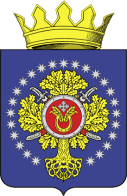 УРЮПИНСКИЙ МУНИЦИПАЛЬНЫЙ РАЙОНВОЛГОГРАДСКОЙ ОБЛАСТИУРЮПИНСКАЯ  РАЙОННАЯ  ДУМА                                                   (2019 г. – 2024 г.)ПРОТОКОЛ ПОДВЕДЕНИЯ РЕЗУЛЬТАТОВ ПРОВЕДЕНИЯ ОПРОСА ДЕПУТАТОВ УРЮПИНСКОЙ РАЙОННОЙ ДУМЫ ПРИ ПРИНЯТИИ РЕШЕНИЙ ПО ПРОЕКТАМ РЕШЕНИЙ УРЮПИНСКОЙ РАЙОННОЙ ДУМЫ29 мая 2020 года                                                                                 г. Урюпинск        Опрос депутатов Урюпинской районной Думы по проектам решений Урюпинской районной Думы проводился в соответствии с решением Урюпинской районной Думы от 06 апреля 2020 года № 8/74 «Об отдельных вопросах деятельности Урюпинской районной Думы в период действия на территории Волгоградской области режима повышенной готовности или чрезвычайной ситуации в условиях распространения новой коронавирусной инфекции (COVID-2019)», распоряжением председателя Урюпинской районной Думы от 25 мая 2020 года № 6 «О проведении опроса депутатов «О проведении опроса депутатов Урюпинской районной Думы по проектам решений Урюпинской районной Думы».        Период проведения опроса депутатов Урюпинской районной Думы                с 26 мая по 29 мая 2020 года (включительно).        Результаты проведения опроса депутатов Урюпинской районной Думы при принятии решений по проектам решения Урюпинской районной Думы определены на основании данных опросных листов депутатов Урюпинской районной Думы, поступивших в районную Думу в период с 26 мая по 29 мая 2020 года включительно.        В проведении опроса приняли участие 38 депутатов:        1. Кутыркин Андрей Львович - депутат Урюпинской районной Думы от Акчернского сельского поселения (глава сельского поселения);        2. Хлуденева Светлана Владимировна - депутат Урюпинской районной Думы от Акчернского сельского поселения (депутат Совета депутатов сельского поселения);        3. Беспалов Николай Андреевич - депутат Урюпинской районной Думы от Беспаловского сельского поселения (глава сельского поселения);        4. Кузьмин Михаил Николаевич - депутат Урюпинской районной Думы от Беспаловского сельского поселения (депутат Совета депутатов сельского поселения);        5. Щепетнов Евгений Александрович - депутат Урюпинской районной Думы от Большинского сельского поселения (глава сельского поселения);        6. Шехватова Наталия Александровна - депутат Урюпинской районной Думы от Большинского сельского поселения (депутат Совета депутатов сельского поселения);        7. Усова Лариса Евгеньевна - депутат Урюпинской районной Думы от Бубновского сельского поселения (глава сельского поселения);        8. Алферова Екатерина Леонидовна - депутат Урюпинской районной Думы от Бубновского сельского поселения (депутат Совета депутатов сельского поселения);        9. Светикова Марина Ивановна - депутат Урюпинской районной Думы от Верхнебезымяновского сельского поселения (глава сельского поселения);        10. Кирсанов Александр Александрович - депутат Урюпинской районной Думы от Верхнебезымяновского сельского поселения (депутат Совета депутатов сельского поселения);        11. Горшкова Галина Викторовна - депутат Урюпинской районной Думы от Вишняковского сельского поселения (глава сельского поселения);        12. Усова Елена Викторовна - депутат Урюпинской районной Думы от Вишняковского сельского поселения (депутат Совета депутатов сельского поселения);        13. Бондаренко Алексей Юрьевич - депутат Урюпинской районной Думы от Добринского сельского поселения (глава сельского поселения);        14. Матасов Александр Игоревич - депутат Урюпинской районной Думы от Добринского сельского поселения (депутат Совета депутатов сельского поселения);        15. Гопоненко Татьяна Николаевна - депутат Урюпинской районной Думы от Дубовского сельского поселения (глава сельского поселения);        16. Горина Инна Сергеевна - депутат Урюпинской районной Думы от Дубовского сельского поселения (депутат Совета депутатов сельского поселения);        17. Боков Федор Викторович - депутат Урюпинской районной Думы от Дьяконовского сельского поселения (глава сельского поселения);        18. Матыкина Татьяна Егоровна, председатель Урюпинской районной Думы, депутат от Дьяконовского сельского поселения (депутат Совета депутатов сельского поселения);        19. Азаров Александр Захарович - депутат Урюпинской районной Думы от Искринского сельского поселения (глава сельского поселения);        20. Татаренко Марина Евгеньевна - депутат Урюпинской районной Думы от Искринского сельского поселения (депутат Совета депутатов сельского поселения);        21. Иванченко Галина Викторовна - депутат Урюпинской районной Думы от Котовского сельского поселения (глава сельского поселения);        22. Муравьева Елена Николаевна - депутат Урюпинской районной Думы от Котовского сельского поселения (депутат Совета депутатов сельского поселения);        23. Кабылин Юрий Викторович - депутат Урюпинской районной Думы от Краснянского сельского поселения (глава сельского поселения);        24. Платонов Андрей Владимирович - депутат Урюпинской районной Думы от Краснянского сельского поселения (депутат Совета депутатов сельского поселения);        25. Щелконогов Алексей Прокофьевич - депутат Урюпинской районной Думы от Креповского сельского поселения (глава сельского поселения);        26. Чугунова Елена Васильевна - депутат Урюпинской районной Думы от Креповского сельского поселения (депутат Совета депутатов сельского поселения);        27. Максимов Артем Андреевич - депутат Урюпинской районной Думы от Михайловского сельского поселения (глава сельского поселения);        28. Тиханин Алексей Викторович - депутат Урюпинской районной Думы от Михайловского сельского поселения (депутат Совета депутатов сельского поселения);        29. Моисеев Сергей Иванович - депутат Урюпинской районной Думы от Окладненского сельского поселения (глава сельского поселения);        30. Попов Анатолий Сергеевич - депутат Урюпинской районной Думы от Окладненского сельского поселения (депутат Совета депутатов сельского поселения);        31. Мезенцева Галина Александровна - депутат Урюпинской районной Думы от Ольшанского сельского поселения (глава сельского поселения);        32. Николаева Клавдия Андреевна - депутат Урюпинской районной Думы от Ольшанского сельского поселения (депутат Совета депутатов сельского поселения);        33. Потапова Людмила Александровна - депутат Урюпинской районной Думы от Петровского сельского поселения (глава сельского поселения);        34. Хвостиков Сергей Николаевич - депутат Урюпинской районной Думы от Россошинского сельского поселения (глава сельского поселения);        35. Бубнова Людмила Николаевна - депутат Урюпинской районной Думы от Россошинского сельского поселения (депутат Совета депутатов сельского поселения);        36. Колотилина Людмила Владимировна - депутат Урюпинской районной Думы от Салтынского сельского поселения (глава сельского поселения);        37. Карпов Вячеслав Иванович - депутат Урюпинской районной Думы от Салтынского сельского поселения (депутат Совета депутатов сельского поселения);        38. Сатова Карина Баймусаевна - депутат Урюпинской районной Думы от Хоперопионерского сельского поселения (глава сельского поселения).        Не участвовали в опросе:        1. Пескова Елена Анатольевна - депутат Урюпинской районной Думы от Петровского сельского поселения (депутат Совета депутатов сельского поселения) (опросный лист был представлен 01 июня 2020 года);        2. Беляев Владимир Иванович - депутат Урюпинской районной Думы от Хоперопионерского сельского поселения (депутат Совета депутатов сельского поселения).ПРОЕКТЫ РЕШЕНИЙ УРЮПИНСКОЙ РАЙОННОЙ ДУМЫ, ПО КОТОРЫМ РЕШЕНИЯ ПРИНИМАЮТСЯ МЕТОДОМ ОПРОСА ДЕПУТАТОВ УРЮПИНСКОЙ РАЙОННОЙ ДУМЫ        1. О внесении изменений в Правила землепользования и застройки Акчернского сельского поселения Урюпинского муниципального района Волгоградской области, утвержденные решением Урюпинской районной Думы от 30 ноября 2018 года № 52/481;        2. О внесении изменений в Правила землепользования и застройки Беспаловского сельского поселения Урюпинского муниципального района Волгоградской области, утвержденные решением Урюпинской районной Думы от 30 ноября 2018 года № 52/482;        3. О внесении изменений в Правила землепользования и застройки Большинского сельского поселения Урюпинского муниципального района Волгоградской области, утвержденные решением Урюпинской районной Думы от 30 ноября 2018 года № 52/484;        4. О внесении изменений в Правила землепользования и застройки Бубновского сельского поселения Урюпинского муниципального района Волгоградской области, утвержденные решением Урюпинской районной Думы от 30 ноября 2018 года № 52/485;        5. О внесении изменений в Правила землепользования и застройки Верхнебезымяновского сельского поселения Урюпинского муниципального района Волгоградской области, утвержденные решением Урюпинской районной Думы от 30 ноября 2018 года № 52/486;        6. О внесении изменений в Правила землепользования и застройки Вишняковского сельского поселения Урюпинского муниципального района Волгоградской области, утвержденные решением Урюпинской районной Думы от 30 ноября 2018 года № 52/489;        7. О внесении изменений в Правила землепользования и застройки Добринского сельского поселения Урюпинского муниципального района Волгоградской области, утвержденные решением Урюпинской районной Думы от 30 ноября 2018 года № 52/490;        8. О внесении изменений в Правила землепользования и застройки Дубовского сельского поселения Урюпинского муниципального района Волгоградской области, утвержденные решением Урюпинской районной Думы от 30 ноября 2018 года № 52/491;        9. О внесении изменений в Правила землепользования и застройки Дьяконовского сельского поселения Урюпинского муниципального района Волгоградской области, утвержденные решением Урюпинской районной Думы от 30 ноября 2018 года № 52/492;        10. О внесении изменений в Правила землепользования и застройки Искринского сельского поселения Урюпинского муниципального района Волгоградской области, утвержденные решением Урюпинской районной Думы от 19 декабря 2018 года № 53/500;        11. О внесении изменений в Правила землепользования и застройки Котовского сельского поселения Урюпинского муниципального района Волгоградской области, утвержденные решением Урюпинской районной Думы от 19 декабря 2018 года № 53/501;        12. О внесении изменений в Правила землепользования и застройки Краснянского сельского поселения Урюпинского муниципального района Волгоградской области, утвержденные решением Урюпинской районной Думы от 19 декабря 2018 года № 53/502;        13. О внесении изменений в Правила землепользования и застройки Креповского сельского поселения Урюпинского муниципального района Волгоградской области, утвержденные решением Урюпинской районной Думы от 19 декабря 2018 года № 53/503;        14. О внесении изменений в Правила землепользования и застройки Михайловского сельского поселения Урюпинского муниципального района Волгоградской области, утвержденные решением Урюпинской районной Думы от 19 декабря 2018 года № 53/505;        15. О внесении изменений в Правила землепользования и застройки Окладненского сельского поселения Урюпинского муниципального района Волгоградской области, утвержденные решением Урюпинской районной Думы от 19 декабря 2018 года № 53/506;        16. О внесении изменений в Правила землепользования и застройки Ольшанского сельского поселения Урюпинского муниципального района Волгоградской области, утвержденные решением Урюпинской районной Думы от 19 декабря 2018 года № 53/507;        17. О внесении изменений в Правила землепользования и застройки Петровского сельского поселения Урюпинского муниципального района Волгоградской области, утвержденные решением Урюпинской районной Думы от 19 декабря 2018 года № 53/508;        18. О внесении изменений в Правила землепользования и застройки Россошинского сельского поселения Урюпинского муниципального района Волгоградской области, утвержденные решением Урюпинской районной Думы от 19 декабря 2018 года № 53/509;        19. О внесении изменений в Правила землепользования и застройки Салтынского сельского поселения Урюпинского муниципального района Волгоградской области, утвержденные решением Урюпинской районной Думы от 19 декабря 2018 года № 53/510;        20. О внесении изменений в Правила землепользования и застройки Хоперопионерского сельского поселения Урюпинского муниципального района Волгоградской области, утвержденные решением Урюпинской районной Думы от 19 декабря 2018 года № 53/511;        21. Об утверждении Порядка назначения и проведения опроса граждан в Урюпинском муниципальном районе Волгоградской области;        22. О внесении изменений в Порядок размещения нестационарных торговых объектов на территории Урюпинского муниципального района Волгоградской области, утвержденный решением Урюпинской районной Думы от 24 апреля 2017 года № 36/276;        23. Об использовании объектов казны Урюпинского муниципального района в 2019 году;        24. О согласии Урюпинской районной Думы на принятие в муниципальную собственность Урюпинского муниципального района имущества, предлагаемого к передаче из государственной собственности Волгоградской области;        25. Об исполнении бюджета Урюпинского муниципального района за первый квартал 2020 года;        26. Об использовании средств муниципального дорожного фонда Урюпинского муниципального района за первый квартал 2020 года;        27. О внесении изменений в Положение о бюджете Урюпинского муниципального района на 2020 год и плановый период 2021 и 2022 годов;        28. Об установлении ставки единого налога на вмененный доход в размере 7,5 процентов для отдельных видов предпринимательской деятельности на территории Урюпинского муниципального района на второй квартал 2020 года.Результаты проведения опроса депутатов Урюпинской районной Думы при принятии решений по проектам решений Урюпинской районной Думы               ПредседательУрюпинской районной Думы                                                   Т.Е. МатыкинаНаименование проекта решения Урюпинской районной ДумыМнение депутатов Урюпинской районной Думы(количество голосов)Мнение депутатов Урюпинской районной Думы(количество голосов)Мнение депутатов Урюпинской районной Думы(количество голосов)Наименование проекта решения Урюпинской районной Думы«За»«Против»«Воздержался»1. О внесении изменений в Правила землепользования и застройки Акчернского сельского поселения Урюпинского муниципального района Волгоградской области, утвержденные решением Урюпинской районной Думы от 30 ноября 2018 года № 52/48138нетнетРешение № 75 принято большинством голосов от установленной численности депутатов Урюпинской районной Думы (прилагается)Решение № 75 принято большинством голосов от установленной численности депутатов Урюпинской районной Думы (прилагается)Решение № 75 принято большинством голосов от установленной численности депутатов Урюпинской районной Думы (прилагается)Решение № 75 принято большинством голосов от установленной численности депутатов Урюпинской районной Думы (прилагается)Наименование проекта решения Урюпинской районной ДумыМнение депутатов Урюпинской районной Думы(количество голосов)Мнение депутатов Урюпинской районной Думы(количество голосов)Мнение депутатов Урюпинской районной Думы(количество голосов)Наименование проекта решения Урюпинской районной Думы«За»«Против»«Воздержался»2. О внесении изменений в Правила землепользования и застройки Беспаловского сельского поселения Урюпинского муниципального района Волгоградской области, утвержденные решением Урюпинской районной Думы от 30 ноября 2018 года № 52/48238нетнетРешение № 76 принято большинством голосов от установленной численности депутатов Урюпинской районной Думы (прилагается)Решение № 76 принято большинством голосов от установленной численности депутатов Урюпинской районной Думы (прилагается)Решение № 76 принято большинством голосов от установленной численности депутатов Урюпинской районной Думы (прилагается)Решение № 76 принято большинством голосов от установленной численности депутатов Урюпинской районной Думы (прилагается)Наименование проекта решения Урюпинской районной ДумыМнение депутатов Урюпинской районной Думы(количество голосов)Мнение депутатов Урюпинской районной Думы(количество голосов)Мнение депутатов Урюпинской районной Думы(количество голосов)Наименование проекта решения Урюпинской районной Думы«За»«Против»«Воздержался»3. О внесении изменений в Правила землепользования и застройки Большинского сельского поселения Урюпинского муниципального района Волгоградской области, утвержденные решением Урюпинской районной Думы от 30 ноября 2018 года № 52/48438нетнетРешение № 77 принято большинством голосов от установленной численности депутатов Урюпинской районной Думы (прилагается)Решение № 77 принято большинством голосов от установленной численности депутатов Урюпинской районной Думы (прилагается)Решение № 77 принято большинством голосов от установленной численности депутатов Урюпинской районной Думы (прилагается)Решение № 77 принято большинством голосов от установленной численности депутатов Урюпинской районной Думы (прилагается)Наименование проекта решения Урюпинской районной ДумыМнение депутатов Урюпинской районной Думы(количество голосов)Мнение депутатов Урюпинской районной Думы(количество голосов)Мнение депутатов Урюпинской районной Думы(количество голосов)Наименование проекта решения Урюпинской районной Думы«За»«Против»«Воздержался»4. О внесении изменений в Правила землепользования и застройки Бубновского сельского поселения Урюпинского муниципального района Волгоградской области, утвержденные решением Урюпинской районной Думы от 30 ноября 2018 года № 52/48538нетнетРешение № 78 принято большинством голосов от установленной численности депутатов Урюпинской районной Думы (прилагается)Решение № 78 принято большинством голосов от установленной численности депутатов Урюпинской районной Думы (прилагается)Решение № 78 принято большинством голосов от установленной численности депутатов Урюпинской районной Думы (прилагается)Решение № 78 принято большинством голосов от установленной численности депутатов Урюпинской районной Думы (прилагается)Наименование проекта решения Урюпинской районной ДумыМнение депутатов Урюпинской районной Думы(количество голосов)Мнение депутатов Урюпинской районной Думы(количество голосов)Мнение депутатов Урюпинской районной Думы(количество голосов)Наименование проекта решения Урюпинской районной Думы«За»«Против»«Воздержался»5. О внесении изменений в Правила земле-пользования и застройки Верхнебезымяновского сельского поселения Урюпинского муниципального района Волгоградской области, утвержденные решением Урюпинской районной Думы от 30 ноября 2018 года № 52/48638нетнетРешение № 79 принято большинством голосов от установленной численности депутатов Урюпинской районной Думы (прилагается)Решение № 79 принято большинством голосов от установленной численности депутатов Урюпинской районной Думы (прилагается)Решение № 79 принято большинством голосов от установленной численности депутатов Урюпинской районной Думы (прилагается)Решение № 79 принято большинством голосов от установленной численности депутатов Урюпинской районной Думы (прилагается)Наименование проекта решения Урюпинской районной ДумыМнение депутатов Урюпинской районной Думы(количество голосов)Мнение депутатов Урюпинской районной Думы(количество голосов)Мнение депутатов Урюпинской районной Думы(количество голосов)Наименование проекта решения Урюпинской районной Думы«За»«Против»«Воздержался»6. О внесении изменений в Правила землепользования и застройки Вишняковского сельского поселения Урюпинского муниципального района Волгоградской области, утвержденные решением Урюпинской районной Думы от 30 ноября 2018 года № 52/48938нетнетРешение № 80 принято большинством голосов от установленной численности депутатов Урюпинской районной Думы (прилагается)Решение № 80 принято большинством голосов от установленной численности депутатов Урюпинской районной Думы (прилагается)Решение № 80 принято большинством голосов от установленной численности депутатов Урюпинской районной Думы (прилагается)Решение № 80 принято большинством голосов от установленной численности депутатов Урюпинской районной Думы (прилагается)Наименование проекта решения Урюпинской районной ДумыМнение депутатов Урюпинской районной Думы(количество голосов)Мнение депутатов Урюпинской районной Думы(количество голосов)Мнение депутатов Урюпинской районной Думы(количество голосов)Наименование проекта решения Урюпинской районной Думы«За»«Против»«Воздержался»7. О внесении изменений в Правила землепользования и застройки Добринского сельского поселения Урюпинского муниципального района Волгоградской области, утвержденные решением Урюпинской районной Думы от 30 ноября 2018 года № 52/49038нетнетРешение № 81 принято большинством голосов от установленной численности депутатов Урюпинской районной Думы (прилагается)Решение № 81 принято большинством голосов от установленной численности депутатов Урюпинской районной Думы (прилагается)Решение № 81 принято большинством голосов от установленной численности депутатов Урюпинской районной Думы (прилагается)Решение № 81 принято большинством голосов от установленной численности депутатов Урюпинской районной Думы (прилагается)Наименование проекта решения Урюпинской районной ДумыМнение депутатов Урюпинской районной Думы(количество голосов)Мнение депутатов Урюпинской районной Думы(количество голосов)Мнение депутатов Урюпинской районной Думы(количество голосов)Наименование проекта решения Урюпинской районной Думы«За»«Против»«Воздержался»8. О внесении изменений в Правила землепользования и застройки Дубовского сельского поселения Урюпинского муниципального района Волгоградской области, утвержденные решением Урюпинской районной Думы от 30 ноября 2018 года № 52/49138нетнетРешение № 82 принято большинством голосов от установленной численности депутатов Урюпинской районной Думы (прилагается)Решение № 82 принято большинством голосов от установленной численности депутатов Урюпинской районной Думы (прилагается)Решение № 82 принято большинством голосов от установленной численности депутатов Урюпинской районной Думы (прилагается)Решение № 82 принято большинством голосов от установленной численности депутатов Урюпинской районной Думы (прилагается)Наименование проекта решения Урюпинской районной ДумыМнение депутатов Урюпинской районной Думы(количество голосов)Мнение депутатов Урюпинской районной Думы(количество голосов)Мнение депутатов Урюпинской районной Думы(количество голосов)Наименование проекта решения Урюпинской районной Думы«За»«Против»«Воздержался»9. О внесении изменений в Правила землепользования и застройки Дьяконовского сельского поселения Урюпинского муниципального района Волгоградской области, утвержденные решением Урюпинской районной Думы от 30 ноября 2018 года № 52/49238нетнетРешение № 83 принято большинством голосов от установленной численности депутатов Урюпинской районной Думы (прилагается)Решение № 83 принято большинством голосов от установленной численности депутатов Урюпинской районной Думы (прилагается)Решение № 83 принято большинством голосов от установленной численности депутатов Урюпинской районной Думы (прилагается)Решение № 83 принято большинством голосов от установленной численности депутатов Урюпинской районной Думы (прилагается)Наименование проекта решения Урюпинской районной ДумыМнение депутатов Урюпинской районной Думы(количество голосов)Мнение депутатов Урюпинской районной Думы(количество голосов)Мнение депутатов Урюпинской районной Думы(количество голосов)Наименование проекта решения Урюпинской районной Думы«За»«Против»«Воздержался»10. О внесении изменений в Правила землепользования и застройки Искринского сельского поселения Урюпинского муниципального района Волгоградской области, утвержденные решением Урюпинской районной Думы от 19 декабря 2018 года № 53/50038нетнетРешение № 84 принято большинством голосов от установленной численности депутатов Урюпинской районной Думы (прилагается)Решение № 84 принято большинством голосов от установленной численности депутатов Урюпинской районной Думы (прилагается)Решение № 84 принято большинством голосов от установленной численности депутатов Урюпинской районной Думы (прилагается)Решение № 84 принято большинством голосов от установленной численности депутатов Урюпинской районной Думы (прилагается)Наименование проекта решения Урюпинской районной ДумыМнение депутатов Урюпинской районной Думы(количество голосов)Мнение депутатов Урюпинской районной Думы(количество голосов)Мнение депутатов Урюпинской районной Думы(количество голосов)Наименование проекта решения Урюпинской районной Думы«За»«Против»«Воздержался»11. О внесении изменений в Правила землепользования и застройки Котовского сельского поселения Урюпинского муниципального района Волгоградской области, утвержденные решением Урюпинской районной Думы от 19 декабря 2018 года № 53/50138нетнетРешение № 85 принято большинством голосов от установленной численности депутатов Урюпинской районной Думы (прилагается)Решение № 85 принято большинством голосов от установленной численности депутатов Урюпинской районной Думы (прилагается)Решение № 85 принято большинством голосов от установленной численности депутатов Урюпинской районной Думы (прилагается)Решение № 85 принято большинством голосов от установленной численности депутатов Урюпинской районной Думы (прилагается)Наименование проекта решения Урюпинской районной ДумыМнение депутатов Урюпинской районной Думы(количество голосов)Мнение депутатов Урюпинской районной Думы(количество голосов)Мнение депутатов Урюпинской районной Думы(количество голосов)Наименование проекта решения Урюпинской районной Думы«За»«Против»«Воздержался»12. О внесении изменений в Правила землепользования и застройки Краснянского сельского поселения Урюпинского муниципального района Волгоградской области, утвержденные решением Урюпинской районной Думы от 19 декабря 2018 года № 53/50238нетнетРешение № 86 принято большинством голосов от установленной численности депутатов Урюпинской районной Думы (прилагается)Решение № 86 принято большинством голосов от установленной численности депутатов Урюпинской районной Думы (прилагается)Решение № 86 принято большинством голосов от установленной численности депутатов Урюпинской районной Думы (прилагается)Решение № 86 принято большинством голосов от установленной численности депутатов Урюпинской районной Думы (прилагается)Наименование проекта решения Урюпинской районной ДумыМнение депутатов Урюпинской районной Думы(количество голосов)Мнение депутатов Урюпинской районной Думы(количество голосов)Мнение депутатов Урюпинской районной Думы(количество голосов)Наименование проекта решения Урюпинской районной Думы«За»«Против»«Воздержался»13. О внесении изменений в Правила землепользования и застройки Креповского сельского поселения Урюпинского муниципального района Волгоградской области, утвержденные решением Урюпинской районной Думы от 19 декабря 2018 года № 53/50338нетнетРешение № 87 принято большинством голосов от установленной численности депутатов Урюпинской районной Думы (прилагается)Решение № 87 принято большинством голосов от установленной численности депутатов Урюпинской районной Думы (прилагается)Решение № 87 принято большинством голосов от установленной численности депутатов Урюпинской районной Думы (прилагается)Решение № 87 принято большинством голосов от установленной численности депутатов Урюпинской районной Думы (прилагается)Наименование проекта решения Урюпинской районной ДумыМнение депутатов Урюпинской районной Думы(количество голосов)Мнение депутатов Урюпинской районной Думы(количество голосов)Мнение депутатов Урюпинской районной Думы(количество голосов)Наименование проекта решения Урюпинской районной Думы«За»«Против»«Воздержался»14. О внесении изменений в Правила землепользования и застройки Михайловского сельского поселения Урюпинского муниципального района Волгоградской области, утвержденные решением Урюпинской районной Думы от 19 декабря 2018 года № 53/50538нетнетРешение № 88 принято большинством голосов от установленной численности депутатов Урюпинской районной Думы (прилагается)Решение № 88 принято большинством голосов от установленной численности депутатов Урюпинской районной Думы (прилагается)Решение № 88 принято большинством голосов от установленной численности депутатов Урюпинской районной Думы (прилагается)Решение № 88 принято большинством голосов от установленной численности депутатов Урюпинской районной Думы (прилагается)Наименование проекта решения Урюпинской районной ДумыМнение депутатов Урюпинской районной Думы(количество голосов)Мнение депутатов Урюпинской районной Думы(количество голосов)Мнение депутатов Урюпинской районной Думы(количество голосов)Наименование проекта решения Урюпинской районной Думы«За»«Против»«Воздержался»15. О внесении изменений в Правила землепользования и застройки Окладненского сельского поселения Урюпинского муниципального района Волгоградской области, утвержденные решением Урюпинской районной Думы от 19 декабря 2018 года № 53/50638нетнетРешение № 89 принято большинством голосов от установленной численности депутатов Урюпинской районной Думы (прилагается)Решение № 89 принято большинством голосов от установленной численности депутатов Урюпинской районной Думы (прилагается)Решение № 89 принято большинством голосов от установленной численности депутатов Урюпинской районной Думы (прилагается)Решение № 89 принято большинством голосов от установленной численности депутатов Урюпинской районной Думы (прилагается)Наименование проекта решения Урюпинской районной ДумыМнение депутатов Урюпинской районной Думы(количество голосов)Мнение депутатов Урюпинской районной Думы(количество голосов)Мнение депутатов Урюпинской районной Думы(количество голосов)Наименование проекта решения Урюпинской районной Думы«За»«Против»«Воздержался»16. О внесении изменений в Правила землепользования и застройки Ольшанского сельского поселения Урюпинского муниципального района Волгоградской области, утвержденные решением Урюпинской районной Думы от 19 декабря 2018 года № 53/50738нетнетРешение № 90 принято большинством голосов от установленной численности депутатов Урюпинской районной Думы (прилагается)Решение № 90 принято большинством голосов от установленной численности депутатов Урюпинской районной Думы (прилагается)Решение № 90 принято большинством голосов от установленной численности депутатов Урюпинской районной Думы (прилагается)Решение № 90 принято большинством голосов от установленной численности депутатов Урюпинской районной Думы (прилагается)Наименование проекта решения Урюпинской районной ДумыМнение депутатовУрюпинской районной Думы(количество голосов)Мнение депутатовУрюпинской районной Думы(количество голосов)Мнение депутатовУрюпинской районной Думы(количество голосов)Наименование проекта решения Урюпинской районной Думы«За»«Против»«Воздержался»17. О внесении изменений в Правила землепользования и застройки Петровского сельского поселения Урюпинского муниципального района Волгоградской области, утвержденные решением Урюпинской районной Думы от 19 декабря 2018 года № 53/50838нетнетРешение № 91 принято большинством голосов от установленной численности депутатов Урюпинской районной Думы (прилагается)Решение № 91 принято большинством голосов от установленной численности депутатов Урюпинской районной Думы (прилагается)Решение № 91 принято большинством голосов от установленной численности депутатов Урюпинской районной Думы (прилагается)Решение № 91 принято большинством голосов от установленной численности депутатов Урюпинской районной Думы (прилагается)Наименование проекта решения Урюпинской районной ДумыМнение депутатов Урюпинской районной Думы(количество голосов)Мнение депутатов Урюпинской районной Думы(количество голосов)Мнение депутатов Урюпинской районной Думы(количество голосов)Наименование проекта решения Урюпинской районной Думы«За»«Против»«Воздержался»18. О внесении изменений в Правила землепользования и застройки Россошинского сельского поселения Урюпинского муниципального района Волгоградской области, утвержденные решением Урюпинской районной Думы от 19 декабря 2018 года № 53/50938нетнетРешение № 92 принято большинством голосов от установленной численности депутатов Урюпинской районной Думы (прилагается)Решение № 92 принято большинством голосов от установленной численности депутатов Урюпинской районной Думы (прилагается)Решение № 92 принято большинством голосов от установленной численности депутатов Урюпинской районной Думы (прилагается)Решение № 92 принято большинством голосов от установленной численности депутатов Урюпинской районной Думы (прилагается)Наименование проекта решения Урюпинской районной ДумыМнение депутатов Урюпинской районной Думы(количество голосов)Мнение депутатов Урюпинской районной Думы(количество голосов)Мнение депутатов Урюпинской районной Думы(количество голосов)Наименование проекта решения Урюпинской районной Думы«За»«Против»«Воздержался»19. О внесении изменений в Правила землепользования и застройки Салтынского сельского поселения Урюпинского муниципального района Волгоградской области, утвержденные решением Урюпинской районной Думы от 19 декабря 2018 года № 53/51038нетнетРешение № 93 принято большинством голосов от установленной численности депутатов Урюпинской районной Думы (прилагается)Решение № 93 принято большинством голосов от установленной численности депутатов Урюпинской районной Думы (прилагается)Решение № 93 принято большинством голосов от установленной численности депутатов Урюпинской районной Думы (прилагается)Решение № 93 принято большинством голосов от установленной численности депутатов Урюпинской районной Думы (прилагается)Наименование проекта решения Урюпинской районной ДумыМнение депутатов Урюпинской районной Думы(количество голосов)Мнение депутатов Урюпинской районной Думы(количество голосов)Мнение депутатов Урюпинской районной Думы(количество голосов)Наименование проекта решения Урюпинской районной Думы«За»«Против»«Воздержался»20. О внесении изменений в Правила землепользования и застройки Хоперопионерского сельского поселения Урюпинского муниципального района Волгоградской области, утвержденные решением Урюпинской районной Думы от 19 декабря 2018 года № 53/51138нетнетРешение № 94 принято большинством голосов от установленной численности депутатов Урюпинской районной Думы (прилагается)Решение № 94 принято большинством голосов от установленной численности депутатов Урюпинской районной Думы (прилагается)Решение № 94 принято большинством голосов от установленной численности депутатов Урюпинской районной Думы (прилагается)Решение № 94 принято большинством голосов от установленной численности депутатов Урюпинской районной Думы (прилагается)Наименование проекта решенияУрюпинской районной ДумыМнение депутатов Урюпинской районной Думы(количество голосов)Мнение депутатов Урюпинской районной Думы(количество голосов)Мнение депутатов Урюпинской районной Думы(количество голосов)Наименование проекта решенияУрюпинской районной Думы«За»«Против»«Воздержался»21. Об утверждении Порядка назначения и проведения опроса граждан в Урюпинском муниципальном районе Волгоградской области38нетнетРешение № 95 принято большинством голосов от установленной численности депутатов Урюпинской районной Думы (прилагается)Решение № 95 принято большинством голосов от установленной численности депутатов Урюпинской районной Думы (прилагается)Решение № 95 принято большинством голосов от установленной численности депутатов Урюпинской районной Думы (прилагается)Решение № 95 принято большинством голосов от установленной численности депутатов Урюпинской районной Думы (прилагается)Наименование проекта решения Урюпинской районной ДумыМнение депутатов Урюпинской районной Думы(количество голосов)Мнение депутатов Урюпинской районной Думы(количество голосов)Мнение депутатов Урюпинской районной Думы(количество голосов)Наименование проекта решения Урюпинской районной Думы«За»«Против»«Воздержался»22. О внесении изменений в Порядок размещения нестационарных торговых объектов на территории Урюпинского муниципального района Волгоградской области, утвержденный решением Урюпинской районной Думы от 24 апреля 2017 года № 36/27638нетнетРешение № 96 принято большинством голосов от установленной численности депутатов Урюпинской районной Думы (прилагается)Решение № 96 принято большинством голосов от установленной численности депутатов Урюпинской районной Думы (прилагается)Решение № 96 принято большинством голосов от установленной численности депутатов Урюпинской районной Думы (прилагается)Решение № 96 принято большинством голосов от установленной численности депутатов Урюпинской районной Думы (прилагается)Наименование проекта решения Урюпинской районной ДумыМнение депутатов Урюпинской районной Думы(количество голосов)Мнение депутатов Урюпинской районной Думы(количество голосов)Мнение депутатов Урюпинской районной Думы(количество голосов)Наименование проекта решения Урюпинской районной Думы«За»«Против»«Воздержался»23. Об использовании объектов казны Урюпинского муниципального района в 2019 году38нетнетРешение № 97 принято большинством голосов от установленной численности депутатов Урюпинской районной Думы (прилагается)Решение № 97 принято большинством голосов от установленной численности депутатов Урюпинской районной Думы (прилагается)Решение № 97 принято большинством голосов от установленной численности депутатов Урюпинской районной Думы (прилагается)Решение № 97 принято большинством голосов от установленной численности депутатов Урюпинской районной Думы (прилагается)Наименование проекта решения Урюпинской районной ДумыМнение депутатов Урюпинской районной Думы(количество голосов)Мнение депутатов Урюпинской районной Думы(количество голосов)Мнение депутатов Урюпинской районной Думы(количество голосов)Наименование проекта решения Урюпинской районной Думы«За»«Против»«Воздержался»24. О согласии Урюпинской районной Думы на принятие в муниципальную собственность Урюпинского муниципаль-ного района имущества, предлагаемого к передаче из государственной собственности Волгоградской области38нетнетРешение № 98 принято большинством голосов от установленной численности депутатов Урюпинской районной Думы (прилагается)Решение № 98 принято большинством голосов от установленной численности депутатов Урюпинской районной Думы (прилагается)Решение № 98 принято большинством голосов от установленной численности депутатов Урюпинской районной Думы (прилагается)Решение № 98 принято большинством голосов от установленной численности депутатов Урюпинской районной Думы (прилагается)Наименование проекта решения Урюпинской районной ДумыМнение депутатов Урюпинской районной Думы(количество голосов)Мнение депутатов Урюпинской районной Думы(количество голосов)Мнение депутатов Урюпинской районной Думы(количество голосов)Наименование проекта решения Урюпинской районной Думы«За»«Против»«Воздержался»25. Об исполнении бюджета Урюпинского муниципального района за первый квартал 2020 года38нетнетРешение № 99 принято большинством голосов от установленной численности депутатов Урюпинской районной Думы (прилагается)Решение № 99 принято большинством голосов от установленной численности депутатов Урюпинской районной Думы (прилагается)Решение № 99 принято большинством голосов от установленной численности депутатов Урюпинской районной Думы (прилагается)Решение № 99 принято большинством голосов от установленной численности депутатов Урюпинской районной Думы (прилагается)Наименование проекта решения Урюпинской районной ДумыМнение депутатов Урюпинской районной Думы(количество голосов)Мнение депутатов Урюпинской районной Думы(количество голосов)Мнение депутатов Урюпинской районной Думы(количество голосов)Наименование проекта решения Урюпинской районной Думы«За»«Против»«Воздержался»26. Об использовании средств муниципального дорожного фонда Урюпинского муниципального района за первый квартал 2020 года37нет1Решение № 100 принято большинством голосов от установленной численности депутатов Урюпинской районной Думы (прилагается)Решение № 100 принято большинством голосов от установленной численности депутатов Урюпинской районной Думы (прилагается)Решение № 100 принято большинством голосов от установленной численности депутатов Урюпинской районной Думы (прилагается)Решение № 100 принято большинством голосов от установленной численности депутатов Урюпинской районной Думы (прилагается)Наименование проекта решения Урюпинской районной ДумыМнение депутатов Урюпинской районной Думы(количество голосов)Мнение депутатов Урюпинской районной Думы(количество голосов)Мнение депутатов Урюпинской районной Думы(количество голосов)Наименование проекта решения Урюпинской районной Думы«За»«Против»«Воздержался»27. О внесении изменений в Положение о бюджете Урюпинского муниципального района на 2020 год и плановый период 2021 и 2022 годов38нетнетРешение № 101 принято большинством голосов от установленной численности депутатов Урюпинской районной Думы (прилагается)Решение № 101 принято большинством голосов от установленной численности депутатов Урюпинской районной Думы (прилагается)Решение № 101 принято большинством голосов от установленной численности депутатов Урюпинской районной Думы (прилагается)Решение № 101 принято большинством голосов от установленной численности депутатов Урюпинской районной Думы (прилагается)Наименование проекта решения Урюпинской районной ДумыМнение депутатов Урюпинской районной Думы(количество голосов)Мнение депутатов Урюпинской районной Думы(количество голосов)Мнение депутатов Урюпинской районной Думы(количество голосов)Наименование проекта решения Урюпинской районной Думы«За»«Против»«Воздержался»28. Об установлении ставки единого налога на вмененный доход в размере 7,5 процентов для отдельных видов предпринимательской деятельности на территории Урюпинского муниципального района на второй квартал 2020 года37нет1Решение № 102 принято большинством голосов от установленной численности депутатов Урюпинской районной Думы (прилагается)Решение № 102 принято большинством голосов от установленной численности депутатов Урюпинской районной Думы (прилагается)Решение № 102 принято большинством голосов от установленной численности депутатов Урюпинской районной Думы (прилагается)Решение № 102 принято большинством голосов от установленной численности депутатов Урюпинской районной Думы (прилагается)